О внесении изменений в муниципальную программу 
Североуральского городского округа «Развитие системы образования 
в Североуральском городском округе до 2024 года», утверждённую постановлением Администрации Североуральского городского округа 
от 31.08.2018 № 913В соответствии с Федеральным законом от 06 октября 2003 года 
№ 131-ФЗ«Об общих принципах организации местного самоуправления 
в Российской Федерации», статьей 29 Устава Североуральского городского округа, решением Думы Североуральского городского округа от 26.12.2018 № 84 «О бюджете Североуральского городского округа на 2019 год и плановый период 2020-2021 годов», постановлениями Администрации Североуральского городского округа от 02.09.2013 № 1237 «Об утверждении Порядка формирования и реализации муниципальных программ Североуральского городского округа», от 08.11.2018 № 1154 «Об утверждении перечня муниципальных программ Североуральского городского округа на 2019 год 
и плановый период 2020 и 2021 годов», Администрация Североуральского городского округаПОСТАНОВЛЯЕТ:1. Внести в муниципальную программу Североуральского городского округа «Развитие системы образования в Североуральском городском округе 
до 2024 года» (далее - Программа), утверждённую постановлением Администрации Североуральского городского округа от 31.08.2018 № 913, следующие изменения:1) в паспорте Программы раздел «Объемы финансирования программы 
по годам реализации, тыс. рублей» изложить в следующей редакции:«»2) в Разделе 1. «Характеристика и анализ текущего состояния системы образования в Североуральском городском округе» абзац первый изложить 
в следующей редакции:«Основной стратегической целью развития муниципальной системы образования является повышение доступности, качества, эффективности системы образования с учётом потребностей граждан, общества, государства, которая предполагает реализацию направлений и инициатив, обозначенных в указах Президента Российской Федерации, реализацию норм, закрепленных 
в Федеральном законе от 29 декабря 2012 года № 273-ФЗ «Об образовании 
в Российской Федерации»,  Постановлении Правительства Российской Федерации от 26.12.2017 № 1642 «Об утверждении государственной программы Российской Федерации «Развитие образования», Законе Свердловской области от 15 июля 2013 года № 78-ОЗ «Об образовании в Свердловской области», Стратегии социально-экономического развития Уральского федерального округа на период до 2020 года, утверждённой распоряжением Правительства Российской Федерации от 06.10.2011 № 1757-р, Стратегии социально-экономического развития Свердловской области на 2016 - 2030 годы, утверждённой Законом Свердловской области от 21 января 2015 года № 151-ОЗ, постановлении Правительства Свердловской области от 30.08.2016 № 595-ПП «Об утверждении плана мероприятий по реализации Стратегии социально-экономического развития Свердловской области на 2016 - 2030 годы». Основные направления развития системы образования Североуральского городского округа также определены 
в соответствии с приоритетами государственной политики, обозначенными 
в государственной программе, утвержденной постановлением Правительства Свердловской области от 29.12.2016 № 919-ПП «Об утверждении государственной программы Свердловской области «Развитие системы образования в Свердловской области до 2024 года», в решении Думы Североуральского городского округа от 26.12.2018 № 85 «Об утверждении стратегии социально-экономического развития Североуральского городского округа на период до 2030 года»;3) в приложении № 1 в таблице в строке 25 в графе 4 число «1» заменить числом «0»;4) приложение № 2 к Программе «План мероприятий по выполнению муниципальной программы Североуральского городского округа «Развитие системы образования в Североуральском городском округе до 2024 года» изложить в новой редакции (прилагается).2. Разместить настоящее постановление на официальном сайте Администрации Североуральского городского округа.Глава Североуральского городского округа				          В.П. Матюшенко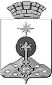 АДМИНИСТРАЦИЯ СЕВЕРОУРАЛЬСКОГО ГОРОДСКОГО ОКРУГА ПОСТАНОВЛЕНИЕАДМИНИСТРАЦИЯ СЕВЕРОУРАЛЬСКОГО ГОРОДСКОГО ОКРУГА ПОСТАНОВЛЕНИЕ05.03.2019                                                                                                         № 228                                                                                                        № 228г. Североуральскг. СевероуральскОбъемы финансирования программы по годам реализации, тыс. рублейВсего: 4528479,90000 тыс. руб.в том числе:2019 год -  791536,10000 тыс. рублей;2020 год -  734615,00000 тыс. рублей;2021 год -  751048,70000 тыс. рублей;2022 год – 750426,70000 тыс. рублей;2023 год – 750426,70000 тыс. рублей;2024 год – 750426,70000 тыс. рублей;В том числе:Местный бюджет:2019 год -  345974,40000 тыс. рублей;2020 год -  307885,90000 тыс. рублей;2021 год -  302010,80000 тыс. рублей;2022 год – 301388,80000 тыс. рублей;2023 год – 301388,80000 тыс. рублей;2024 год – 301388,80000 тыс. рублей;Областной бюджет:2019 год -  445561,70000 тыс. рублей;2020 год -  426729,10000 тыс. рублей;2021 год -  449037,90000 тыс. рублей;2022 год – 449037,90000 тыс. рублей;2023 год – 449037,90000 тыс. рублей;2024 год – 449037,90000 тыс. рублей;